INTRODUCTORY COVER LETTER1052 Parsons Street, Sarnia, Ontario, N7S 1S3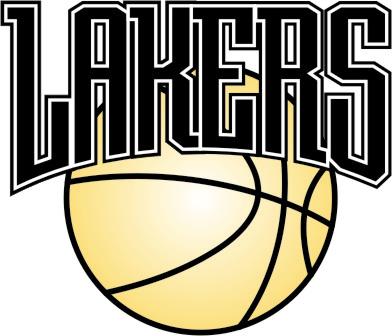 Please conduct a Police Vulnerable Sector Check including Pardoned Sex Offender Database for our applicant:(PRINT NAME)The bearer of this form is volunteering within our Huron Lakers Basketball Organization.  His/her position includes volunteering with children working in recreational activities.Huron Lakers Basketball ClubRespectfully,Jeff TurnerJeff TurnerHuron Lakers President and Travel Director519-381-5032